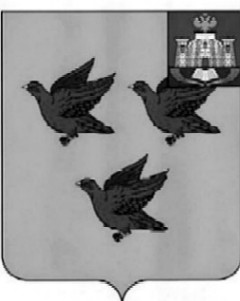 РОССИЙСКАЯ ФЕДЕРАЦИЯОРЛОВСКАЯ ОБЛАСТЬАДМИНИСТРАЦИЯ ГОРОДА ЛИВНЫПОСТАНОВЛЕНИЕ19 августа 2022 года	                                                                                   №64        г. ЛивныВ соответствии со статьей 81 Бюджетного кодекса Российской Федерации, Положением «О бюджетном процессе в городе Ливны Орловской области», утвержденным решением Ливенского городского Совета народных депутатов 26 сентября 2013 года №26/203-ГС, постановлением администрации города Ливны от 11 августа 2022 года №553 «О дополнительных мерах социальной поддержки граждан Российской Федерации, проживающих на территории города Ливны, направленных федеральным казенным учреждением «Военный комиссариат Орловской области» для прохождения военной службы по контракту в 3-й армейский корпус для участия в специальной военной операции на территориях Донецкой Народной Республики, Луганской Народной Республики и Украины, администрация города Ливны постановляет:1. Внести в приложение к постановлению администрации города Ливны от 18 апреля 2017 года № 50 «Об утверждении Порядка использования бюджетных ассигнований резервного фонда администрации города Ливны Орловской области» следующие изменения:1) дополнить пункт 1.3. подпунктом 5 следующего содержания:«5) предоставление дополнительной меры социальной поддержки в виде единовременной денежной выплаты гражданам Российской Федерации, проживающим на территории города Ливны, направленным федеральным казенным учреждением «Военный комиссариат Орловской области» для прохождения военной службы по контракту в 3-й армейский корпус для участия  в специальной военной операции на территориях Донецкой Народной Республики, Луганской Народной Республики и Украины (далее соответственно - мера социальной поддержки, единовременная денежная выплата, Военный комиссариат Орловской области), в размере 50 тысяч рублей.»;2) дополнить пунктом 2.6. следующего содержания:«2.6. Право на единовременную денежную выплату имеют граждане Российской Федерации, проживающие на территории города Ливны, направленные Военным комиссариатом Орловской области для прохождения военной службы по контракту в 3-й армейский корпус для участия в специальной военной операции на территориях Донецкой Народной Республики, Луганской Народной Республики и Украины.Мера социальной поддержки предоставляется однократно независимо от других мер социальной поддержки, предусмотренных законодательством Российской Федерации и законодательством Орловской области.2.6.1. Отдел по мобилизационной подготовке, гражданской обороне и чрезвычайным ситуациям администрации города Ливны (далее – Отдел) еженедельно запрашивает в Военном комиссариате Орловской области следующую информацию о лицах, направленных для участия в специальной военной операции:1) фамилию, имя, отчество (при наличии);2) дату и место рождения; 3) адрес проживания на территории города Ливны Орловской области;4) реквизиты документа, удостоверяющего личность (паспорта либо иного выдаваемого в установленном порядке документа, удостоверяющего личность);5) дату заключения контракта о прохождении военной службы, срок, в течение которого лицо, направленное для участия в специальной военной операции, обязуется проходить военную службу, а также дату отправки к месту прохождения военной службы; 6) реквизиты расчетного счета, открытого лицом, изъявившим желание принять участие в специальной военной операции, в кредитной организации.Полученная информация регистрируется в администрации города Ливны (далее – администрация) в день ее поступления.2.6.2. Отдел в порядке межведомственного взаимодействия в течение 2 рабочих дней со дня регистрации в администрации информации, указанной в подпункте 2.6.1. настоящего пункта, запрашивает сведения о регистрации лица, направленного для участия в специальной военной операции, по месту жительства и (или) месту пребывания в пределах Российской Федерации.2.6.3. Документы, поступившие в администрацию в соответствии с подпунктами 2.6.1., 2.6.2 настоящего пункта передаются Отделом в финансовое управление администрации города Ливны (далее – Управление) для подготовки проекта постановления о предоставлении меры социальной поддержки в виде единовременной денежной выплаты или об отказе в предоставлении меры социальной поддержки в виде единовременной денежной выплаты. 2.6.4. Решение о предоставлении меры социальной поддержки в виде единовременной денежной выплаты или об отказе в предоставлении меры социальной поддержки в виде единовременной денежной выплаты принимается в течение 3 рабочих дней со дня получения Управлением документов, указанных в подпункте 2.6.3. настоящего пункта.2.6.5. Основаниями для отказа в предоставлении меры социальной поддержки в виде единовременной денежной выплаты являются:1) представление лицом, направленным для участия в специальной военной операции, недостоверных сведений;2) отсутствие у лица, направленного для участия в специальной военной операции, места жительства (места пребывания) на территории города Ливны Орловской области;3) нарушение лицом, направленным для участия в специальной военной операции, условия предоставления меры социальной поддержки, предусмотренного абзацем 1 пункта 2.6.2.6.6. В течение 2 рабочих дней со дня принятия решения  о предоставлении меры социальной поддержки в виде единовременной денежной выплаты Управление направляет лицу, направленному для участия в специальной военной операции, письменное уведомление о предоставлении меры социальной поддержки в виде единовременной денежной выплаты.В случае наличия оснований для отказа в предоставлении меры социальной поддержки в виде единовременной денежной выплаты,  администрация принимает решение об отказе в предоставлении меры социальной поддержки в виде единовременной денежной выплаты и в течение 2 рабочих дней со дня принятия решения Управление направляет лицу, направленному для участия в специальной военной операции, письменное уведомление, содержащее причину отказа в предоставлении меры социальной поддержки в виде единовременной денежной выплаты.2.6.7. Управление в течение 5 рабочих дней с даты подписания постановления администрации о предоставлении меры социальной поддержки в виде единовременной денежной выплаты перечисляет на счет  администрации средства резервного фонда.2.6.8. Выплата единовременной денежной выплаты производится администрацией на основании постановления администрации города Ливны о предоставлении меры социальной поддержки в виде единовременной денежной выплаты в течение 3 рабочих дней со дня поступления на счет администрации, открытый в Управлении Федерального казначейства по Орловской области, средств  резервного фонда администрации города Ливны, выделяемых на данные цели, посредством перечисления указанных денежных средств на расчетный счет, открытый лицу, направленному для участия в специальной военной операции.».2. Опубликовать настоящее постановление в газете «Ливенский вестник» и разместить на официальном сайте администрации города.3. Настоящее постановление распространяется на правоотношения, возникшие с 1 июля 2022 года.	4. Контроль за исполнением настоящего постановления возложить на первого заместителя главы администрации города.Исполняющий обязанностиглавы города 						                    	Л.И.ПолунинаО внесении изменений в постановление администрации города Ливны от             18 апреля 2017 года № 50 «Об утверждении Порядка использования бюджетных ассигнований резервного фонда администрации города Ливны Орловской области» 